音威子府クロスカントリーコース使用申請書●記入いただいた情報は、大会運営側で厳重に管理の上、新型コロナウイルス関連の対応のみ使用します。●関係機関（保健所等）の求めにより、内容の一部又は全部を情報提供する場合があります。●コースの使用については、選手・コーチ、競技役員等の関係者全てが、別紙『音威子府村における新型コロナウイルス感染防止対策事項』『音威子府村クロスカントリーコースの使用にあたっての留意事項』を遵守するとともに、内容に同意した上で申込むこと。●連絡事項については、音威子府スキー協会公式ＬＩＮＥアカウントを使用し周知しますので、必ず登録をお願いいたいます。(下記ＱＲコードより登録願います。ご登録いただけず、連絡を受け取れなかった場合のクレームについてはお受けいたしません。)●大会終了後２週間程度以内に新型コロナウイルス感染症を発症した（疑いを含む）場合は、濃厚接触者の有無を含めて速やかに大会事務局へ報告してください。●本内容に同意できない、又は本用紙の提出がない場合は、当大会への出場はできません。□　情報の取得、使用又は提供に同意する（上記の内容に同意される方は、☑をお願いします）※続きは裏面に記載願います。◎コースを使用する１週間前に事務局に提出をお願いいたします。◎各種ビブの貸し出しは、チェックシートの提出と引き換えとし、音威子府村教育委員会にて行います。受付時間は平日8：30～17：00とします。土曜・日曜・祝日や時間外に来られる場合は、事前にご連絡下さい。◎ビブの受け取りにつきましては、代表者１名のみでお願いいたします。※大会期間中（２１日～２３日）にビブの受け取りに来られる方は、競技会場の本部棟窓口よりお渡しいたします。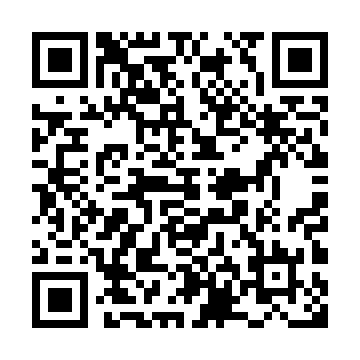 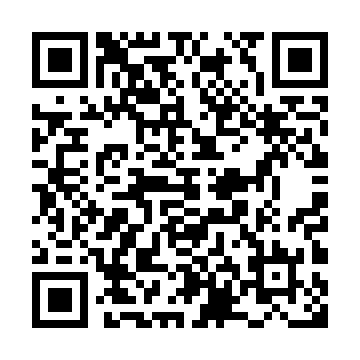 〇コースを使用される方の氏名をお書きください。　選手、監督・コーチ、メーカー、プレス欄の該当するものに〇をつけてください。所属名代表・監督氏名電話番号【常に連絡が取れるＴＥＬ】コースを使用する期間コースを使用する期間令和4年１２月　　　日 ～ 令和4年１２月　　　日令和4年１２月　　　日 ～ 令和4年１２月　　　日令和4年１２月　　　日 ～ 令和4年１２月　　　日ビブ受取予定日時ビブ受取予定日時令和4年１２月　　　日　令和4年１２月　　　日　令和4年１２月　　　日　氏　　　　名選手監督コーチメーカープレスビブNo.(事務局で記載)